ESSEX REGIONAL EDUCATIONAL SERVICES COMMISSION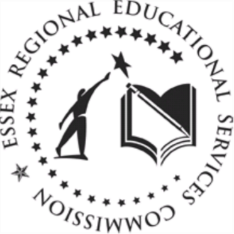 HOME INSTRUCTION333 Fairfield Road Fairfield, New Jersey 07004TROUBLESHOOTER FORMDATE____________________________ STUDENT NAME _________________________________________________________________________________STUDENT ADDRESS ______________________________________________________________________________SCHOOL/DISTRICT________________________________________________________________________________SUBJECTS________________________________________________________________________________________HOME INSTRUCTOR_______________________________________________________________________________PROBLEM ENCOUNTERED____________________________________________________________________________________________________________________________________________________________________________________________________________________________________________________________________________________________________________________________________________________________________________________________________________________________________________________________________________________________________________________________________________________________________________________________________________________________________________________________________________________________________________________________________________________________________________________________________________________________________________________________________________________________________________________________________________________________________________________________________________________________________________________________________________________________________________________________________________________________________________________________________________________________________________________________________________________________________________________________________________________________________________________________________________________________